Exhibition Template                                                                         ready for publicationExhibition objects:Minimum of 5 items per collection
Maximum of 20 items per collectionPlease name your file: YYYYMMDD_exhibition_topic01.doc 
(e.g. 20130423_exhibition_history of running 01.doc) 
and save it here:
W:\International\History Management\Brand_Archive\Projekte\adidasArchive\ExhibitionsTopic :World cup shoesWorld cup shoesWorld cup shoesTitle of Exhibition :Iconic World Cup ShoesIconic World Cup ShoesIconic World Cup ShoesDate of Publication:Due dateIR-40 https://www.adidas-archive.org//#/exhibitions/1270/objects?start=0&num=30&language=en IR-40 https://www.adidas-archive.org//#/exhibitions/1270/objects?start=0&num=30&language=en IR-40 https://www.adidas-archive.org//#/exhibitions/1270/objects?start=0&num=30&language=en IR-40 https://www.adidas-archive.org//#/exhibitions/1270/objects?start=0&num=30&language=en Introduction Text  (limited to 440 characters including space)There is a unique story behind every World Cup tournament and adidas has played a big role in all World Cups since 1954. This exhibition tells some legendary football stories through a selection of special boots – one from each event, starting with the famous “Miracle of Bern” to the last tournament in South Africa. Which one is your favourite?OrderObject NumberDisplayed ViewObject text (limited to 220 characters including space)comments1F-105b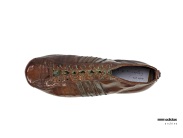 It was with this shoe that German striker Helmut Rahn scored West Germany's third goal in the 1954 World Cup Final against Hungary. Making it 3:2 with six minutes left, he led his team to victory.2F-181a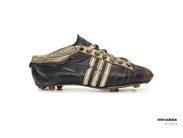 This shoe was worn by French international Just Fontaine in the 1958 World Cup. He scored 13 goals in the tournament, making him the top scorer.3F-198a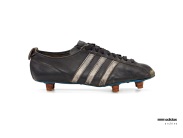 Karl Heinz Schnellinger wore this shoe in the 1962 World Cup in Chile. In the same year, he was awarded German Footballer of the Year.4F-308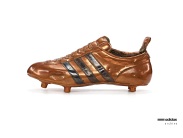 It was wearing this shoe that Geoff Hurst scored his famous hat-trick in the 1966 World Cup Final in England against West Germany, which ended 4:3. The match is remembered for England's only World Cup trophy so far.5F-312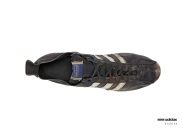 The captain of the Brazilian national team, Carlos Alberto Torres, wore this shoe when he led his team to World Cup victory in 1970 in Mexico.6F-380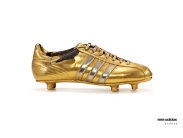 It was with this shoe that Gerd Müller scored what turned out to be the winning goal for West Germany in the 1974 World Cup Final against the Netherlands.7F-381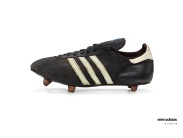 This shoe is a prototype for the 1978 World Cup in Argentina. It represents the last football boot development personally led by Adi Dassler.8F-1003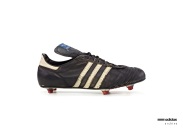 Karl Heinz Rummenigge wore this shoe in the1982 World Cup in Spain. Together with the West German team, he became second in the tournament.9F-1005a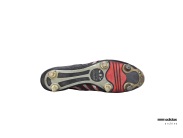 It was wearing this shoe that England’s Gary Lineker scored 6 goals and became the tournament’s best scorer in the 1986 World Cup in Mexico.10F-1104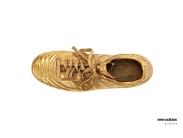 Andreas Brehme scored the winning penalty wearing this custom-made shoe in the 1990 World Cup Final in Italy against Argentina. West Germany claimed their third World Cup title.11F-1108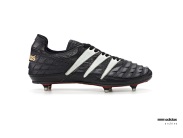 This shoe was launched for the 1994 World Cup in the United States. It meant absolute innovation for the players – in terms of power, control and accuracy.12F-932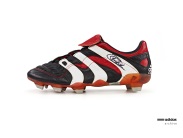 The Predator Accelerator Cut was released to coincide with the 1998 World Cup in France. The shoe was signed by Zinedine Zidane, who scored 2 goals in the final against Brazil leading France to their first title.13F-965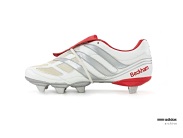 The Predator Mania was launched for the 2002 World Cup in South Korea and Japan. This shoe was custom-made for the English national player David Beckham.14F-946a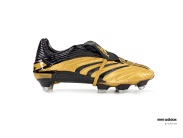 This shoe was custom-made for the Swedish national player Niclas Alexandersson. It was launched before the 2006 World Cup in Germany.15F-1121a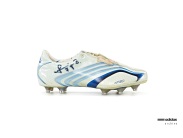 German national player Bastian Schweinsteiger wore this shoe in the 2006 World Cup in Germany. His performance helped the host win the third place match against Portugal.16F-934a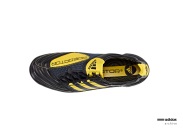 This Predator X was custom-made for the Spanish national player Xavier “Xavi” Hernandez i Creus for the 2010 World Cup. Spain won their first world title in South Africa.17181920